Задание № 21. Осень. Листочек. Описательный рассказ1. Выучи:Листопад, листопад, Листья по ветру летят. Вот листочки желтые, Вот листочки красные. Соберем в букеты Мы листочки разные.2. Раскрасить 1-й листочек желтым карандашом, а 2-й - красным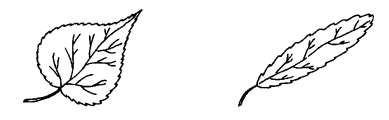 3. Расскажи про каждый листочек, используя таблицу и образец. Например: Это большой треугольный желтый листочек.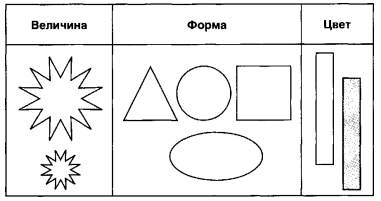 4. Раскрасить все листочки желтым карандашом.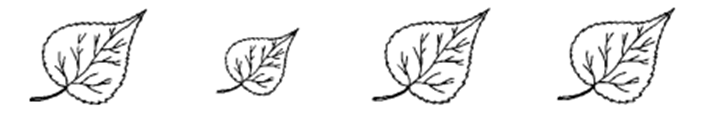  - Какой листочек не такой, как остальные?5. Раскрасить 1-й, 2-й, 4-й листочек красным карандашом, 3-й листочек -желтым карандашом.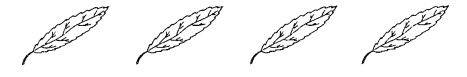 - Какой листочек не такой, как остальные?Задание № 22. Осень. Составление рассказа1. Раскрасить картинку (раскрашивает взрослый).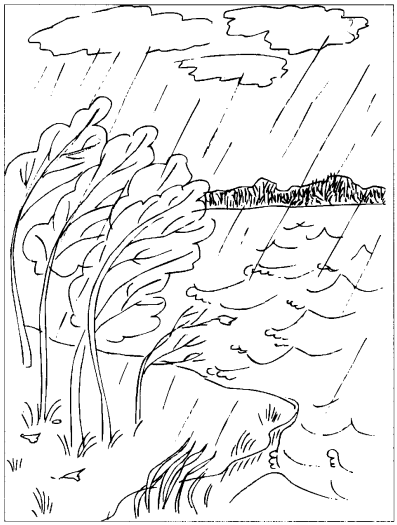 2. Рассмотри картинку и ответь: - Какое это время года?3. Составь рассказ об осени по картинкам.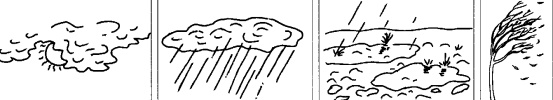 Например: Солнце греет слабо. Часто идет дождь. На земле лужи и грязь. Листья желтеют и опадают. Это осень.Задание № 23. Фрукты (знакомство)1. Раскрасить фрукты.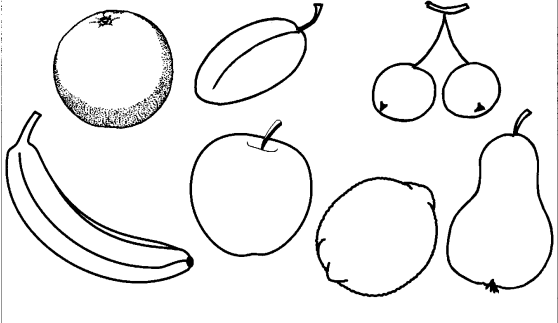 2. Покажи и назови:- Что это? (Это яблоко. И т.д.)3. Назови все это одним словом.- Что это? (Это фрукты.)4. Скажи:- Что такое яблоко (апельсин, слива, груша, лимон, банан)? (Яблоко - это фрукт. Апельсин - это фрукт. И т.д.)- Где растут фрукты? (Фрукты растут в саду (на дереве, на ветке).)Задание № 24. Фрукты. Предлоги «НА», «С»Составь предложение по схеме, используя образец:- Яблоко лежит на тарелке.- Мама взяла яблоко с тарелки.- Яблоки лежат на тарелке.- Мама взяла яблоки с тарелки. И т.д.Пальчиком показывай на рисунок и говори слово.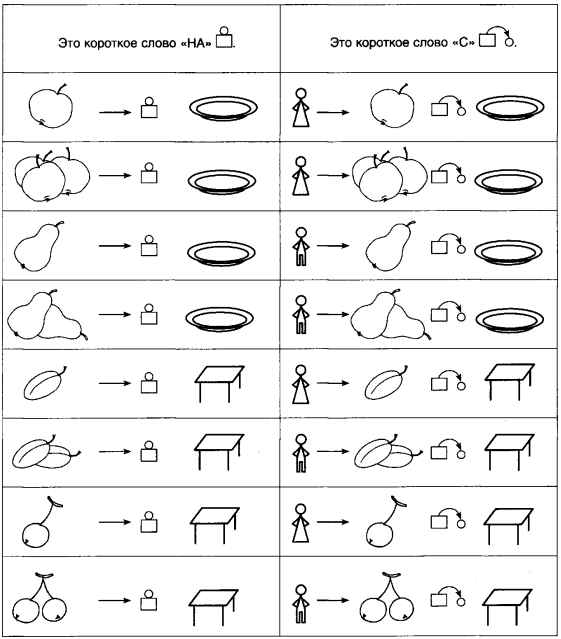 